25 октября 1 курс юристыЛекция по теме «Признак перпендикулярности прямой и плоскости»Записать определения в тетрадьПодготовить  ответы на следующие вопросы: Верно ли что: если 2 прямые в пространстве перпендикулярны к третьей прямой, то это утверждение при условии, что все три прямые параллельны? Верно ли это утверждение при условии, что все три прямые лежат в одной плоскости?Прямая а || , а b .      3  Существует ли прямая перпендикулярная к прямым а и b? Файл с заданием  отправьте  преподавателю на почту mariaeva.vera@yandex.ruНа разработку конструкции прибора инженер тратить достаточно много времени. Изменяя и модифицируя конструкцию прибора. Почему, например, бытовой вентилятор имеет именно такую форму? Конструкция должна быть, такой что бы вентилятор не падал и прочно стоял перпендикулярно полу при работе. Конструкцию этого бытового прибора можно перенести на чертёж.Пол мы заменим на плоскость α, штангу вентилятора изобразим в виде прямой а, ножки крепления в виде прямых b и с.На экране изображение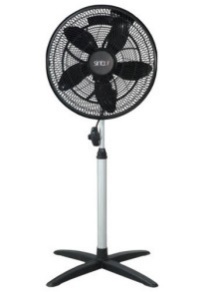 На экране появляется элементы чертежа, заменяющие части изображения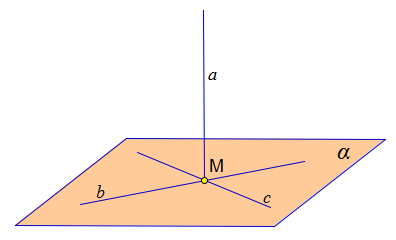 Предположим, что если прямая перпендикулярна к двум пересекающимся прямым, лежащим в плоскости, то она перпендикулярна к этой плоскости. Докажем предположение. Рассмотрим нашу прямую а, которая будет перпендикулярна пересекающимся прямым b и с, лежащим в плоскости α. Обозначим точку пересечения прямых-точкой М.Докажем,  что прямая  а перпендикулярна  плоскости α.Так как мы знаем, что прямая перпендикулярна плоскости, если перпендикулярна любой прямой лежащей в этой плоскости, то нам нужно доказать перпендикулярность прямой а произвольной прямой х.Для доказательства построим дополнительно прямую у, параллельную прямой х и проходящую через точку М. Дополнительно на прямой а отметим точки М1 и М2 так, чтобы точка М была серединой отрезка М1М2.Так же проведём прямую в плоскости , пересекающую прямые b, с, у в точках В,С,Y соответственно.Соединим полученные точки с концами отрезка М1М2. Так как прямые b и с перпендикулярны к прямой а и проходят через середину отрезка М1М2, то их можно назвать серединными перпендикулярами к отрезку М1М2. Тогда точки В и С  равноудалены от концов отрезка, то есть отрезок  М1В равен отрезку ВМ2, а отрезок М1С равен отрезку СМ2.Треугольник ВМ1М равен треугольнику ВМ2М по трём сторонам. Из равенства треугольников следует, что угол М1ВY равен углу.Тогда треугольники М1ВY равен треугольнику М2ВY по двум сторонам и углу между ними. Из равенства этих треугольников следует равенство отрезков М1Y и M2Y. Это означает что треугольник М1YМ2 равнобедренный с основанием М1М2 и отрезок YМ его медиана, а по свойству медианы равнобедренного треугольника, проведенной к основанию  треугольника,  отрезок YМ является высотой, значит прямые у и а, содержащие эти отрезки, можно считать перпендикулярными. Прямая у перпендикулярна прямой а, и параллельна прямой х.   По лемме о перпендикулярности двух параллельных прямых к третьей прямой  следует, что прямая х также перпендикулярна прямой а.Итак, прямая а перпендикулярна любой прямой х, значит перпендикулярна плоскости α.На экране изображение и текст На экране чертёж и текст справаНа экране обновляется чертёж и добавляется текст в доказательство:Обновляется чертёж и добавляется текст в доказательствоОбновляется чертёж и добавляется пункт доказательства:Обновляется чертёж и добавляется пункт доказательства:На экране обновляется чертёж и добавляется Доказательство добавляется текстом ВМ1М= ВМ2М:  ВМ1=ВМ2,СМ1=СМ2,ВМ–общая. Значит М1ВY= М2ВY.Доказательство добавляется текстомΔ М1ВY= Δ М2ВY: BY–общая, ВМ1=ВМ2,  М1ВY=М2ВY. Значит M1Y=YM2.Доказательство добавляется текстомтак как M1Y=YM2, то Δ М1YМ2–равнобедренный, а по свойству YМ –высота.Так как YМ М1М2, то y.Доказательство добавляется текстом последовательно.9) Но в  этой теореме возможен ещё один случай расположения прямой а, который не демонстрирует наша конфигурация чертежа. Когда  прямая а не проходит через точку пересечения прямых b  и с.Докажем и этот вариант. В этом случае проведём прямую а1, параллельную прямой а и проходящую через точку М. Важно вспомнить теорему изученную на предыдущем уроке: если одна из двух параллельных прямых перпендикулярна к плоскости, то и другая прямая перпендикулярна этой плоскости.Так как прямая а перпендикулярна прямым b и с и параллельна прямой а1, то по лемме прямая а1 тоже будет перпендикулярна прямым b и с. В этом расположении прямых  мы уже доказали перпендикулярность прямой к плоскости. Но тогда если прямая а1 перпендикулярна плоскости и параллельна прямой а, то по теореме 1 прямая а перпендикулярна плоскости α.На экране чертёж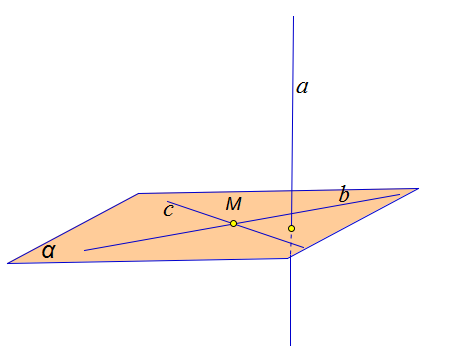 На экране обновляется чертёж и добавляется пункт доказательстваНа экране под чертежом появляется текст:На экране к лемме добавляется текст теоремы.Теорема 1: если одна из двух параллельных прямых перпендикулярна к плоскости, то и другая прямая перпендикулярна этой плоскости.К доказательству добавляется текст:К доказательству добавляется текст:.Эта теорема даёт возможность доказать перпендикулярность прямой плоскости  с указанием перпендикулярности только двум пересекающимся прямым, лежащим в этой плоскости, а не любой прямой. В геометрии данное утверждение называется признаком перпендикулярности прямой и плоскости.На экране текст признака и чертёж:Признак перпендикулярности прямой и плоскости: если прямая перпендикулярна к двум пересекающимся прямым, лежащим в плоскости, то она перпендикулярна к этой плоскости.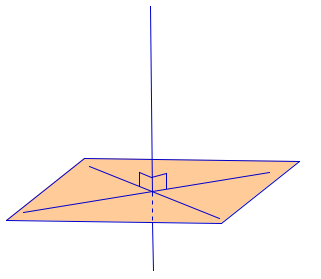 Рассмотрим применение признака перпендикулярности прямой  и плоскости.Дан  треугольник АВС с суммой углов А и В в 90 градусов. Прямая ВD проведена перпендикулярно к плоскости треугольника АВС.Прямая СD лежит в плоскости треугольника ВСD. Треугольник АВС прямоугольный, так как угол АСВ равен разности 180 градусов и суммы углов А и В. Значит прямая АС перпендикулярна прямой ВС.По условию прямая  BD  перпендикулярна плоскости АВС, значит она перпендикулярна прямой АС.Тогда прямая АС перпендикулярна двум пересекающимся прямым ВС и ВD лежащим в плоскости треугольника ВСD, значит АС перпендикулярна к плоскости ВСD  и перпендикулярна прямой СD  лежащей в этой плоскости.На экране текст задачи 1.В треугольнике АВС сумма углов А и В равна 90°. Прямая ВD перпендикулярна  к плоскости АВС. Докажите, что СDК тексту добавляется чертёж и решениеНа экране обновляется чертёж.В поле решение добавляется текст1) АВС –прямоугольный, т.к. АСВ=180°–(А+В)=90°АСВС В поле решение добавляется текст и обозначение прямого угла2)АСВD (по условию)В поле решение добавляется текст и обозначение прямого угла АСD3)4) Рассмотри ещё пример решения задачи.Даны два  квадрата  АВСD и АВEF.Они расположены так, что бы сторона  ADAF.Так как АВEF- квадрат, то прямая AВ перпендикулярна стороне AF. Тогда по признаку перпендикулярности прямой и плоскости АF плоскости квадрата  АВСD и прямой  ВС лежащей в этой плоскости.По определению квадрата АВСD сторона ВС перпендикулярна прямой АВ, но прямая АВ параллельна прямой FЕ плоскости АВEF, следовательно по лемме о параллельных прямых перпендикулярных к третьей прямой, прямая FE перпендикулярна прямой ВС.Таким образом, прямая ВС перпендикулярна пересекающимся прямым АF и FE лежащим в плоскости AEF, что следовательно по признаку перпендикулярности прямой к плоскости, значит прямая ВС перпендикулярна к плоскости AEF.На экране текст задачи 2.Задача 2. Квадраты АВСD и АВEF расположены так, что ADAF. Докажите, что прямая ВС перпендикулярна к плоскости AEF.На экране чертёж и текст.К чертежу добавляется пункт решения.АВEF -квадратAFК чертежу добавляется пункт решения 2)К чертежу добавляется пункт решения 3)К чертежу добавляется пункт решения 4)В дальнейшем с помощью данного признака будут доказаны несколько главных теорем о перпендикулярности прямых и плоскостей в пространстве.